OPB 2, 9.4.2020 ,Sabina BrumenPREHRANAUživaj čim več tople tekočine in zdrave prehrane bogate z zelenjavo in sadjem. Pred jedjo pazi na umivanje rok s toplo vodo in milom. Pomagaj v kuhinji!SAMOSTOJNO UČENJE-utrjevanjePreglej, če si opravil vse naloge od danes. Ponovi tisto, kar ti dela največ težav!SPROSTITVENA DEJAVNOST: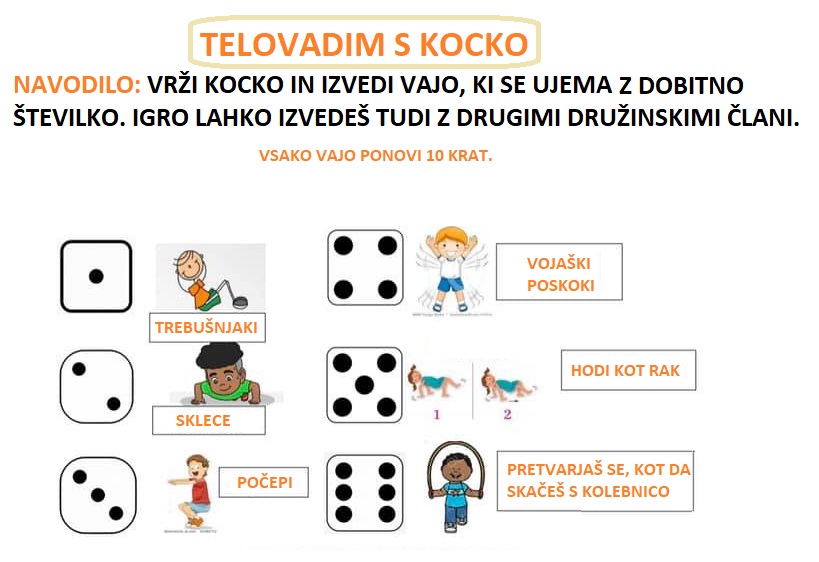 USTVARJALNO PREŽIVLJANJE PROSTEGA ČASA:Barvanje mandal-interaktivno!https://www.digipuzzle.net/digipuzzle/mandalas/puzzles/draw.htm?language=slovenian&linkback=../../../education/games/index.htm